Publicado en Madrid el 21/02/2024 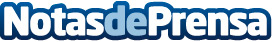 twoller, la startup de hotel compartido que cambiará el sector hoteleroEsta empresa emergente compite con las grandes del sector de alojamientos como Airbnb o Booking. Las personas que reserven y compartan una habitación de hotel a través de twoller, podrán ahorrar cerca de la mitad del coste total del alojamiento, al mismo tiempo que conocen a nuevas personasDatos de contacto:Comunicación de twollertwoller611 373 190Nota de prensa publicada en: https://www.notasdeprensa.es/twoller-la-startup-de-hotel-compartido-que Categorias: Nacional Viaje Madrid Turismo Emprendedores Innovación Tecnológica http://www.notasdeprensa.es